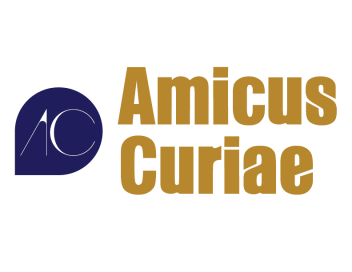 ÍNDICE				IIIESTRUCTURA EDITORIAL Y CINTILLO LEGAL		VEDITORIAL			VIIARTÍCULOS ARBITRADOSDerechos de la personalidad y dignidad, su naturaleza jurídicaAída del Carmen San Vicente Parada				3La auditoría ambiental en Cuba. Los principios del Derecho Ambiental que la informanAlcides Francisco Antúnez Sánchez			34Protección de bienes culturales en caso de conflicto armadoAlexis Aguilar Domínguez 66NOTAS Y RESEÑAS   Reseña del libro El lenguaje jurídicoPor David Hernández Santes	101UNIVERSO, CULTURA Y DERECHOVox liberLilian Becerra		110Globalifobia y desobediencia civilRocío Leticia García Díaz	116 Crucifixius aveClemente Guerrero		131                                                                                                                                                                                                                                                                                DIRECTORIO